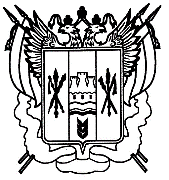 Российская ФедерацияРостовская областьЗимовниковский районмуниципальное образование «Камышевское сельское поселение»Администрация Камышевского сельского поселенияПОСТАНОВЛЕНИЕ	В целях вовлечения граждан, организаций в процесс формирования комфортной городской среды, в соответствии с Федеральным законом от 06.10.2003 N 131-ФЗ "Об общих принципах организации местного самоуправления в Российской Федерации", с Правилами предоставления и распределения субсидий из федерального бюджета бюджетам субъектов Российской Федерации на поддержку государственных программ субъектов Российской Федерации и муниципальных программ формирования современной городской среды, утвержденными постановлением Правительства Российской Федерации от 10.02.2017 N 169, Администрация муниципального образования "Камышевское сельское поселение" 
ПОСТАНОВЛЯЕТ:Утвердить Порядок общественного обсуждения проекта правил благоустройства территорий Камышевского сельского поселения.Опубликовать постановление в информационном бюллетене «Муниципальный вестник Камышевского сельского поселения» и на официальном информационном Интернет-сайте муниципального образования " Камышевское сельское поселение " http://kamishevskoesp.ru/.Контроль за исполнением постановления возложить на специалиста1 категории по муниципальному хозяйству муниципального образования " Камышевское сельское поселение " О. Г. Карнаухову.Глава АдминистрацииКамышевского сельского поселения                                           С. А. БогдановаПОРЯДОКобщественного обсуждения проекта правил благоустройства территорий Администрации Камышевского сельского поселенияОбщие положенияПорядок общественного обсуждения проекта правил благоустройства территорий Камышевского сельского поселения (далее - проект правил) определяет форму, порядок и сроки проведения общественного обсуждения проекта правил.Общественное обсуждение проекта правил проводится в целях информирования граждан, организаций и общественных объединений, выявления и учета их мнения о проекте правил. Общественное обсуждение проекта правил проводится по графику согласно приложению № 1 к настоящему порядку.В обсуждении проекта правил принимают участие граждане, достигшие возраста 18 лет, проживающие на территории муниципального образования «Камышевское сельское поселение», организации и общественные объединения, зарегистрированные на территории муниципального образования «Камышевское сельское поселение» (далее - участники).Общественные обсуждения проекта правил осуществляются в форме размещения проекта правил на официальном информационном Интернет-сайте муниципального образования «Камышевское сельское поселение» http.//kamichevckoesp.ru и обсуждения поступивших предложений граждан, организаций, общественных объединений.Результаты общественных обсуждений носят рекомендательный характер.Формы подачи предложений участниками Участники подают свои предложения в письменной форме или в форме электронного обращения согласно приложению № 2 к данному порядку.Порядок и сроки внесения участниками предложенийПредставленные предложения от участников общественного обсуждения принимаются после опубликования проекта правилПроект правил публикуется на официальном информационном Интернет-сайте муниципального образования «Камышевское сельское поселение» http://kamishevskoesp.ru/ не позднее 20 сентября 2017 годаУчастники в течение 30 дней со дня размещения проекта правил на официальном информационном Интернет-сайте муниципального образования «Камышевское сельское поселение» http://kamishevskoesp.ru/направляют предложения по проекту правил, которые предоставляются в Администрацию Камышевского сельского поселения (далее – Администрация) по адресу: 347465 х. Камышев ул. Мира 5а Зимовниковского района Ростовской области с 08 часов 00 минут до 12 часов 00 минут, с 13 часов 00 минут до 16 часов 15 минут (в пятницу до 16 часов 00 минут), на адрес электронной почты sp13140@donpac.ru с отметкой "для рабочей группы по приведению правил благоустройства территорий Камышевского сельского поселения в соответствие с законодательством».Порядок рассмотрения предложений участниковПоступившие предложения участников по проекту правил передаются для обобщения и оценки в рабочую группу по приведению правил благоустройства территорий Камышевского сельского поселения в соответствие с законодательством (далее - рабочая группа).Состав рабочей группы по приведению правил благоустройства территорий Камышевского сельского поселения в соответствие с законодательством утвержден распоряжением Администрации муниципального образования «Камышевское сельское поселение» № 49/1 от 20.09.2017г.Предложения от участников, поступающие в рабочую группу, подлежат обязательной регистрации.Предложения от участников, поступившие с нарушением порядка, срока и формы подачи предложений, подлежат оставлению без рассмотрения.По итогам рассмотрения каждого поступившего предложения рабочая группа принимает решение о рекомендации его к принятию или решение об отклонении такого предложенияПо окончании принятия представленных для рассмотрения и оценки предложений от участников рабочая группа в течение 10 календарных дней со дня окончания приема предложений готовит заключение.
Заключение содержит следующую информацию:
общее количество поступивших предложений;
количество и содержание поступивших предложений, оставленных без рассмотрения;
содержание предложений, рекомендуемых к отклонению, с обоснованием причин;
содержание предложений, рекомендуемых для принятия.
Предложения, рекомендуемые для принятия по заключению рабочей группы, включаются в проект правил.
В случае отсутствия предложений проект правил остается без изменений.Участники или представители участников, уполномоченные на представление предложений по обсуждению проекта правил, вправе присутствовать при их рассмотрении на заседаниях рабочей группы.По просьбе участников или представителей участников, уполномоченных на представление предложений по обсуждению проекта правил, им в письменной форме сообщается о месте и времени рассмотрения предложений и о результатах их рассмотрения.


ГРАФИКпроведения общественных обсуждений проекта правил благоустройства и озеленения Камышевского сельского поселенияПРЕДЛОЖЕНИЕпо проекту благоустройства территорий Камышевского сельского поселения20 сентября 2017г.     № 87х. КамышевОб утверждении Порядка общественного обсуждения проекта правил благоустройства территорий Камышевского сельского поселенияУТВЕРЖДЕН
постановлением Администрации
муниципального образования
 Камышевского сельского поселения
от 20 сентября 2017 года № 87ПРИЛОЖЕНИЕ № 1
к Порядку общественного обсуждения проекта правил благоустройства территорий Камышевского сельского поселенияN п/пНаименование мероприятияСроки проведения1Публикация на официальном информационном Интернет-сайте муниципального образования «Камышевское сельское поселение» http://kamishevskoesp.ru/ проекта правил благоустройства территорий Камышевского сельского поселения20 сентября 20172Прием предложений от заинтересованных лиц по проекту правил благоустройства территорий Камышевского сельского поселенияДо 20 октября 20173Рассмотрение и оценка предложений от участников общественного обсуждения проекта правил благоустройства территорий Камышевского сельского поселенияДо 30 октября 2017ПРИЛОЖЕНИЕ № 2
к Порядку общественного обсуждения проекта правил благоустройства территорийКамышевского сельского поселенияПРЕДЛОЖЕНИЕ
по проекту благоустройства территорий
 Камышевского сельского поселенияДата _______________________

Куда: в Администрацию Камышевского сельского поселения
Наименование заинтересованного лица __________________________________________________________________
__________________________________________________________________
Местонахождение заинтересованного лица (юридический адрес и (или) 
почтовый адрес)
__________________________________________________________________
ИНН, ОГРН, КПП (для юридического лица)
__________________________________________________________________
Паспортные данные (для физического лица) ______________________________
__________________________________________________________________
Номер контактного телефона (факса) ___________________________________.
Изучив проект правил благоустройства территорий Камышевского сельского поселения предлагаю(ем):
__________________________________________________________________
__________________________________________________________________
__________________________________________________________________
__________________________________________________________________
__________________________________________________________________
__________________________________________________________________(кратко изложить суть предложения, обоснования необходимости его принятия, включая описание проблем, указать круг лиц, интересы которых будут затронуты)К настоящему предложению прилагаются документы на _____ л.
____________________________________________________________________(подпись, фамилия, имя, отчество лица, подписавшего предложение 
по проекту правил благоустройства территорий Камышевского сельского поселения)